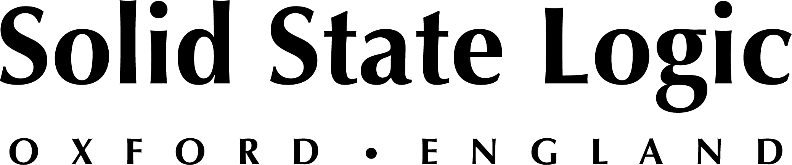 Clair Global Adds to its L650 Live Console Inventory 
New pair of SSL Live desks joins three previously acquired L650 consoles, 
delivering signature sound quality for high-profile toursLos Angeles, CA, February 16, 2023 — Clair Global, the world’s largest provider of touring sound systems, has added a pair of Solid State Logic L650 Live consoles to its inventory. The L650 console is the latest and greatest offering from SSL and features more input paths and processing then any of the company’s previous designs. The new pair of Live desks join three previously acquired L650 consoles that Clair Global has employed with great success over the last year for acts including Justin Bieber, Bruno Mars/Silk Sonic and others. Clair Global, headquartered in Lititz, Pennsylvania, with offices on three continents, has used SSL Live consoles since they were introduced in 2015. The two latest L650 consoles allow them to service any customer in the Clair Global group, which encompasses companies such as Eight Day Sound, Britannia Row and ATK Audiotek. The L650 features more input paths and processing then any of SSL’s previous Live console designs.Todd Hudson, Clair Global Director of Operations, comments, “Clair Global is pleased to add two additional state-of-the-art SSL Live L650 consoles to our fleet. Our team has expressed a high demand for SSL equipment, and we are happy to be able to meet those needs. We appreciate the comprehensive support infrastructure provided by SSL and look forward to expanding our relationship by incorporating these consoles into our inventory.” 
Designed to support the most demanding large-scale productions in international touring, SSL's L650 Live console features patented next-gen Optimal Core Processing (OCP) technology, advanced AoIP and outstanding flexibility, making it the most powerful SSL Live console ever. For more information on the SSL Live series consoles, please visit https://www.solidstatelogic.com/live-sound/live-consoles. Solid State Logic is the world’s leading manufacturer of analogue and digital audio consoles and provider of creative tools for music, broadcast, live and post production professionals. For more information about our award-winning products, please visit: www.solidstatelogic.com.###For further information contact:		Jeff Touzeau+1 (914) 602-2913			jeff@hummingbirdmedia.comRoss Gilbert+44 (0) 1865 842300				rossg@solidstatelogic.com